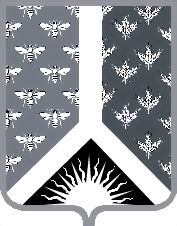  Кемеровская областьНовокузнецкий муниципальный районАдминистрация Новокузнецкого муниципального районаПОСТАНОВЛЕНИЕот 29.10.2019 № 216г. НовокузнецкО нормативе стоимости одного квадратного метра общей площади жилого помещения на IV квартал 2019 года для расчета размера социальных выплат молодым семьямВ соответствии с приказом Минстроя России от 18.09.2019 № 553/пр «О показателях средней рыночной стоимости одного квадратного метра общей площади жилого помещения по субъектам Российской Федерации на IV квартал 2019 года», в целях предоставления социальных выплат молодым семьям на приобретение жилья в рамках государственной программы Российской Федерации «Обеспечение доступным и комфортным жильем и коммунальными услугами граждан Российской Федерации», утвержденной постановлением Правительства РФ от 30.12.2017 № 1710, руководствуясь статьей 40 Устава муниципального образования «Новокузнецкий муниципальный район»:1.	Установить норматив стоимости одного квадратного метра общей площади жилого помещения по муниципальному образованию «Новокузнецкий муниципальный район» на IV квартал 2019 года для расчета размера социальных выплат молодым семьям в размере 36 368 (тридцать шесть тысяч триста шестьдесят восемь) рублей.2.	Опубликовать настоящее постановление в Новокузнецкой районной газете «Сельские вести» и разместить на официальном сайте муниципального образования «Новокузнецкий муниципальный район» www.admnkr.ru в сети «Интернет».3.	Настоящее постановление вступает в силу со дня, следующего за днем его официального опубликования, и распространяет свое действие на правоотношения, возникшие с 01.10.2019.4. Контроль за исполнением настоящего постановления возложить на заместителя главы Новокузнецкого муниципального района по строительству и жилищно-коммунальному хозяйству П.В. Грибуцкого.Глава Новокузнецкого  муниципального района                                                                			     А.В. Шарнин                                                                               	